附件2：重庆大学附属江津医院第一届放射技师规范化培训学员承诺书我已充分了解重庆大学附属江津医院（重庆市江津区中心医院）举办的第一届放射技师规范化培训相关规定，已完全知晓、认可相关规定，自愿报名参加该培训。我承诺:我所提供的报名材料是真实的、准确的，可靠的，如有虚假信息和作假行为，本人承担由此而产生的一切后果。承诺人（手签并按手印）：2023年   月    日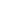 